В соответствии с пунктом 50 Положения о порядке управления и распоряжения имуществом муниципального образования город Горячий Ключ Краснодарского края, утверждённого решением Совета муниципального образования город Горячий Ключ от 30 апреля 2019 г. № 436, Совет муниципального образования город Горячий Ключ р е ш и л:1. Внести изменения в приложение к решению Совета муниципального образования город Горячий Ключ от 27 июня 2019 г. № 451 «Об утверждении Методики определения размера годовой арендной платы за пользование имуществом муниципального образования город Горячий Ключ Краснодарского края», дополнив пункт 2.2 раздела 2 подпунктом 3 в следующей редакции:«3) хозяйствующим субъектам для осуществления социально значимых нужд населения в сельских округах.».2. Отделу информационной политики и средств массовой информации администрации муниципального образования город Горячий Ключ (Манасян Е.В.) обеспечить официальное опубликование настоящего решения в соответствии с действующим законодательством.3. Настоящее решение вступает в силу на следующий день после его официального опубликования.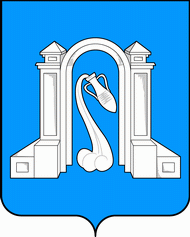 Совет муниципального образования город Горячий Ключшестой созывСовет муниципального образования город Горячий Ключшестой созывСовет муниципального образования город Горячий Ключшестой созывР Е Ш Е Н И ЕР Е Ш Е Н И ЕР Е Ш Е Н И Еот ____ _____________ 2020 г. №  _____г. Горячий Ключг. Горячий Ключг. Горячий КлючО внесении изменений в решение Совета муниципальногообразования город Горячий Ключ от 27 июня 2019 г. № 451«Об утверждении Методики определения размера годовой арендной платы за пользование имуществом муниципального образования город Горячий Ключ Краснодарского края»О внесении изменений в решение Совета муниципальногообразования город Горячий Ключ от 27 июня 2019 г. № 451«Об утверждении Методики определения размера годовой арендной платы за пользование имуществом муниципального образования город Горячий Ключ Краснодарского края»О внесении изменений в решение Совета муниципальногообразования город Горячий Ключ от 27 июня 2019 г. № 451«Об утверждении Методики определения размера годовой арендной платы за пользование имуществом муниципального образования город Горячий Ключ Краснодарского края»Глава муниципального образования город Горячий КлючГлава муниципального образования город Горячий КлючПредседатель Совета муниципального образованиягород Горячий КлючПредседатель Совета муниципального образованиягород Горячий КлючА.Н. КильганкинА.В. Коробка